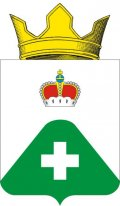 А Д М И Н И С Т Р А Ц И ЯСЕЛЬСКОГО ПОСЕЛЕНИЯ ВЫСОКОВОРАМЕШКОВСКИЙ РАЙОН  ТВЕРСКАЯ ОБЛАСТЬП О С Т А Н О В Л Е Н И Ед. Высоково01.06.2020                                                                                                                                   № 47 О проведении месячника безопасности на водных объектах на территории сельского поселения Высоково Рамешковского района Тверской областиВ соответствии с Федеральным законом от 06.10.2003 №131 – ФЗ «Об общих принципах организации местного самоуправления в Российской Федерации», постановлением администрации Тверской области от 30.05.2006 №126-па «Об утверждении правил охраны жизни людей на воде (водных объектах) в Тверской области (с изменениями), , Планом мероприятий по обеспечению безопасности людей на водных объектах Рамешковского района в 2020 году, утвержденным на заседании КЧС и ОПБ Рамешковского района 28.05.2020 года, в целях обеспечения безопасности граждан, а так же в связи с ростом количества несчастных случаев и гибели людей на водных объектах на территории Тверской области в летний период 2020 года, администрация сельского поселения ВысоковоП О С Т А Н О В Л Я Е Т:Провести с 08.06.2020 по 07.07.2020 года месячник безопасности на водных объектах на территории сельского поселения Высоково Рамешковского района Тверской области.Утвердить План мероприятий по проведению месячника безопасности на водных объектах на территории сельского поселения Высоково Рамешковского района Тверской области (Приложение 1).Настоящее постановление подлежит официальному обнародованию.Настоящее постановление вступает в силу с момента официального обнародования. Контроль за исполнением настоящего постановления оставляю за собой.Глава сельского поселения Высоково					           Е. В. Смородов Приложение 1к постановлению администрациисельского поселения Высоково Рамешковскогорайона Тверской области от 01.06.2020 года №47План мероприятий по проведению месячника безопасности на водных объектах и до окончания купального сезона на территории сельского поселения Высоково № п/пНаименование мероприятий Срок исполненияОтветственный исполнитель1.Уведомить старост населенных пунктов  о проведении месячника по безопасности  на водных объектах в летний период 2020 года, разъяснить цель и задачи месячника.05.06.2020Смородов Е.В.2.Организовать  пропагандистскую работу среди населения  по правилам поведения и мерам безопасности на водных объектах.ЕженедельноАдминистрация, старосты, депутаты3.Установка на водных объектах, в местах опасных для купания людей, аншлагов с информацией «Купание запрещено»июньКлопкова М.И.4.Проведение патрулирования мест массового пребывания людей на водных объектах Весь периодАдминистрация5.Распространение среди населения наглядных пособий (листовок, памяток) о тематике безопасности на водных объектах в летний периодИюнь-июль Администрация, ИДЦ д.Высоково, сДК с.Замытье